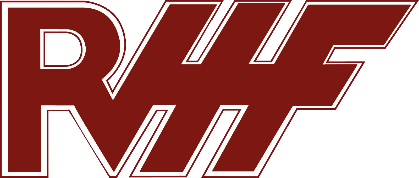 Resource Request Form2016-2017Name: _________________________________ 	Today’s Date: ___________________________Hall Council: ____________________________	Position: _______________________________Email: _________________________________	Event: _________________________________	Event Date: ____________________________*Requested Resources: _________________________________________________________________________________________________________________________________________________________________________________________________________________________________________________________**Time/Date of Pick up: ______________________	***Time/Date of Return: ___________________Approved: ________________________________	Denied: ________________________________You will be notified via email if the items requested are available and whether the request is approved/denied. Any items not returned, or returned damaged will be deducted from your budget. Please email loganryn@vt.edu with your request form or if you have any questions.  *If the item requested is not owned by RHF and requires payment, please also fill out the Account Authorization Form so that RHF may reserve the resource using your hall council’s budget**Please refer to our office hours and choose when works for you within those times***Must be returned within 2 business days of your event